Художественно – эстетическое развитие: лепка «Солнышко»Цель: продолжать развивать умение работать с пластилином. Оборудование: половина листа А4, краски желтого цвета, пластилин желтого цвета, макароны, трафарет круга, кисточка, банка с водой.Макароны можно и не красить, но я уверенна, что детям это очень понравится.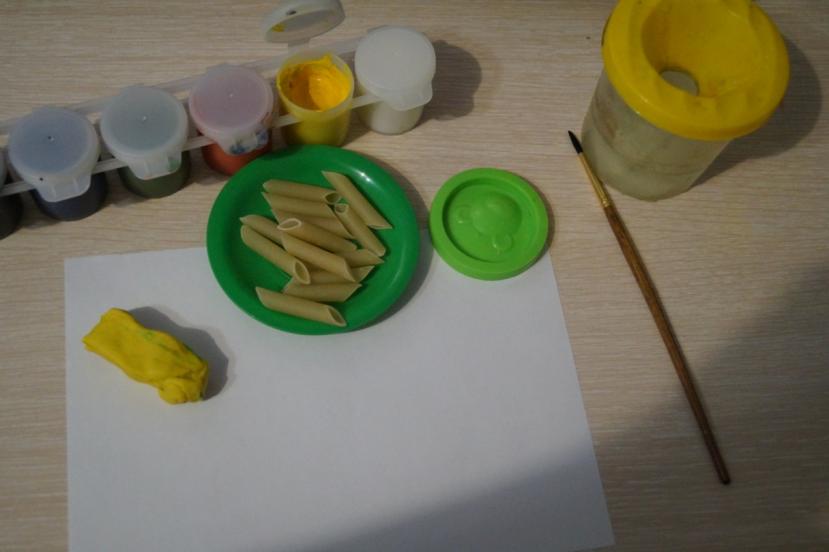 Сначала красим макароны, чтобы они успели подсохнуть. 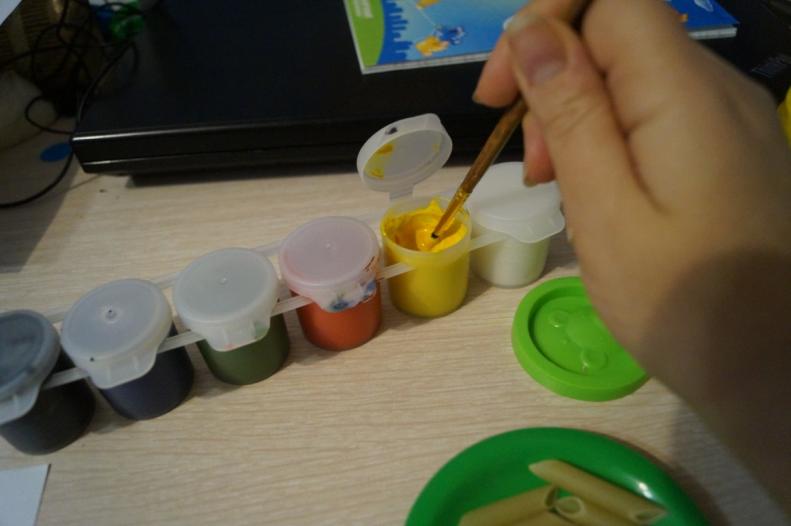 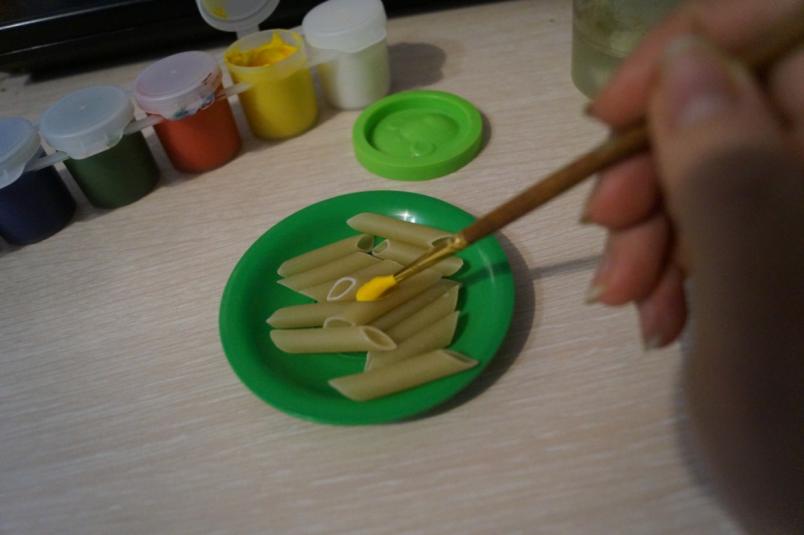 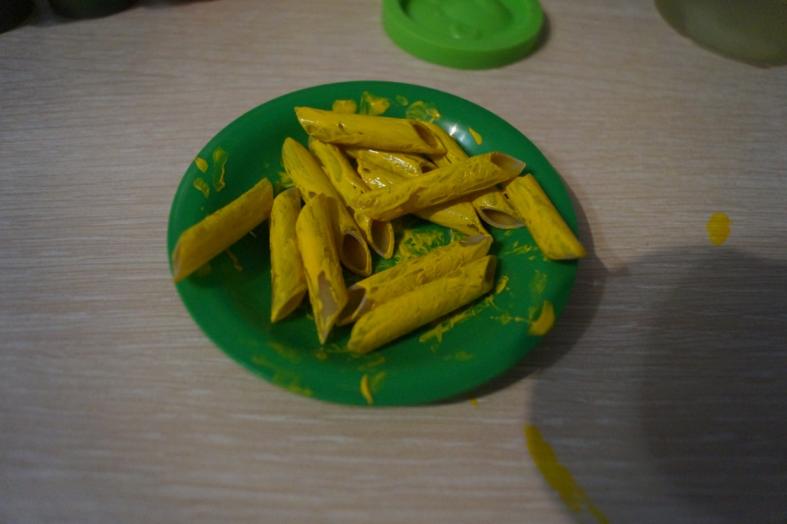          Обводим простым карандашом круг. 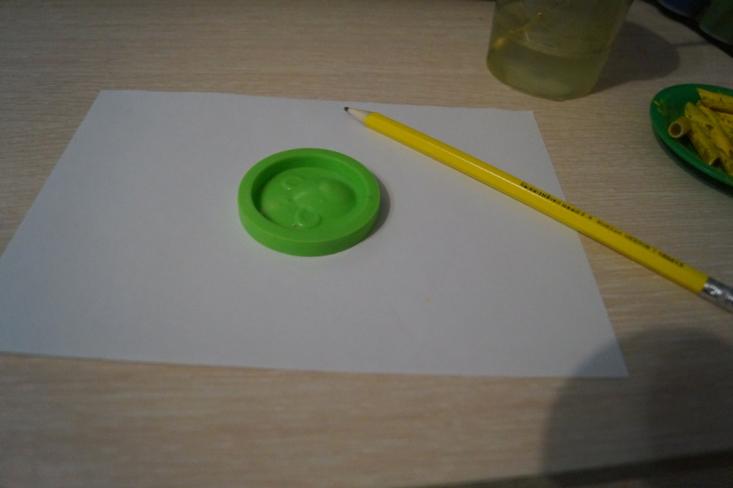 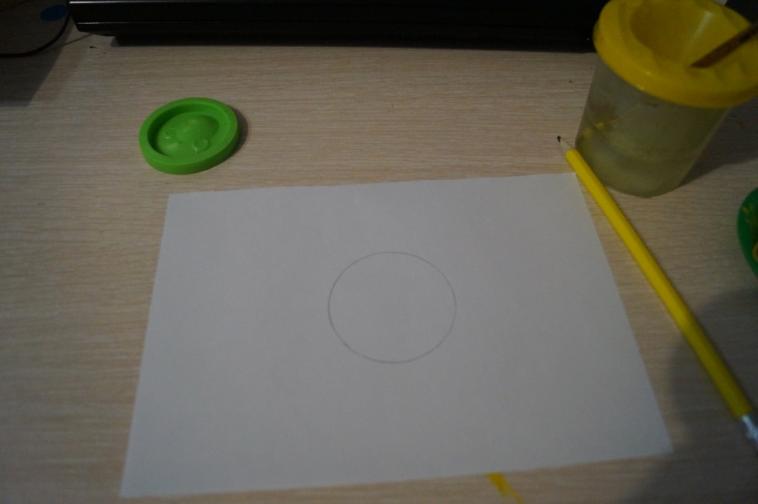      Берем пластилин и начинаем размазывать, не выходя за контуры. 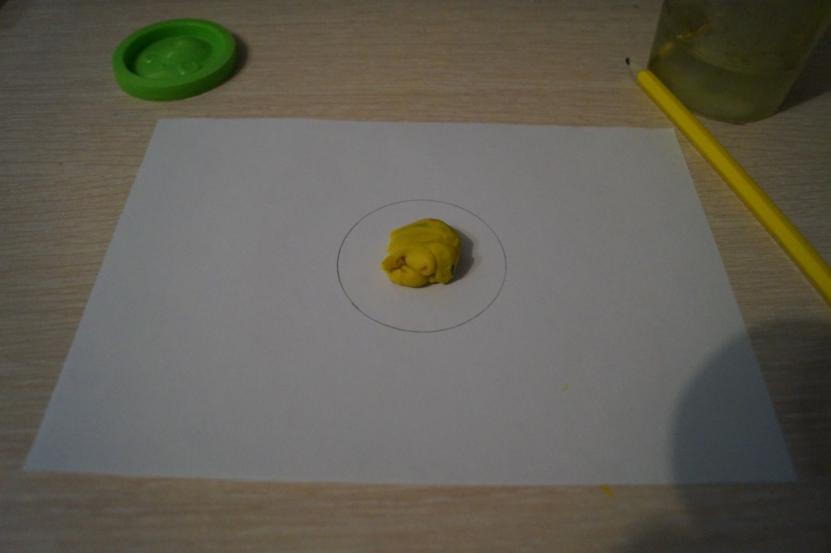 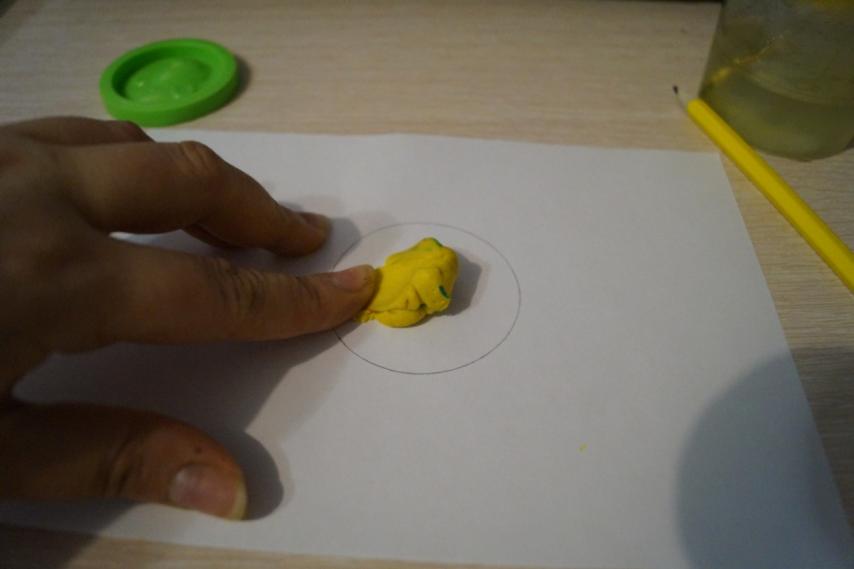 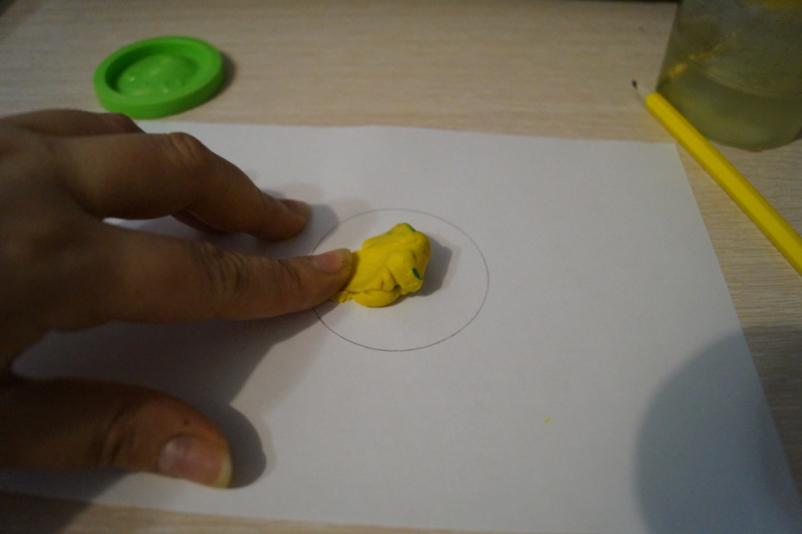 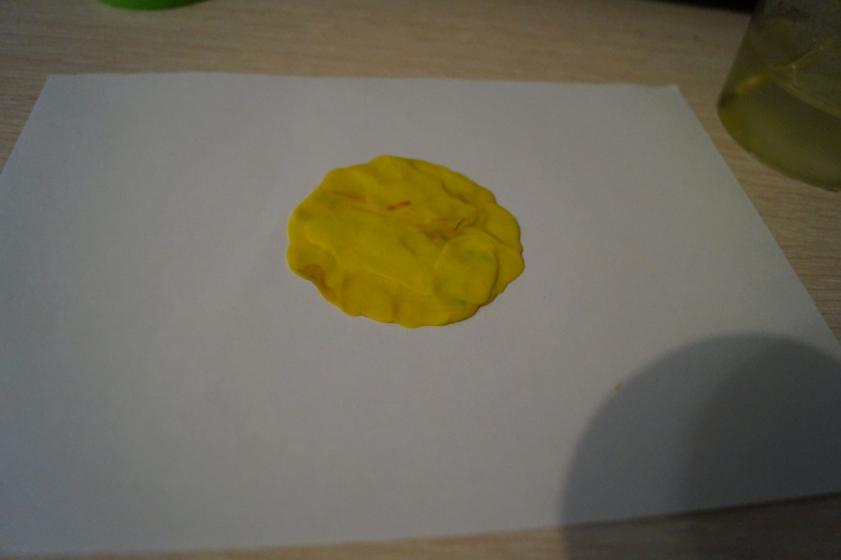        Теперь берем макароны и делаем «лучики».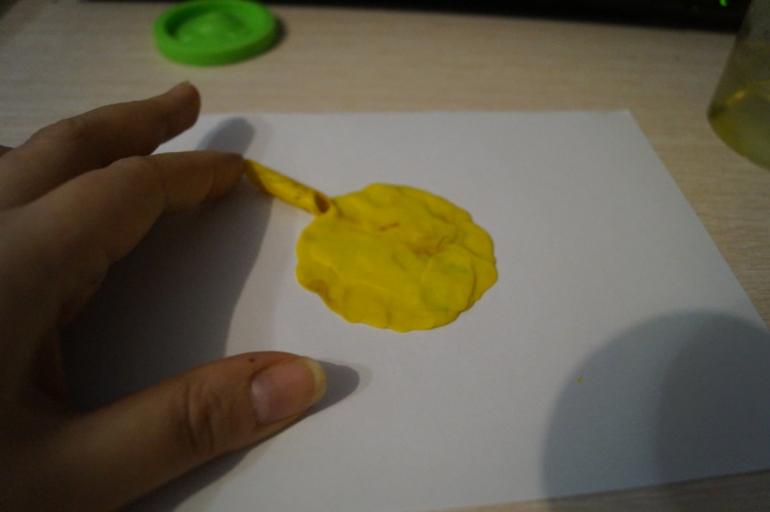 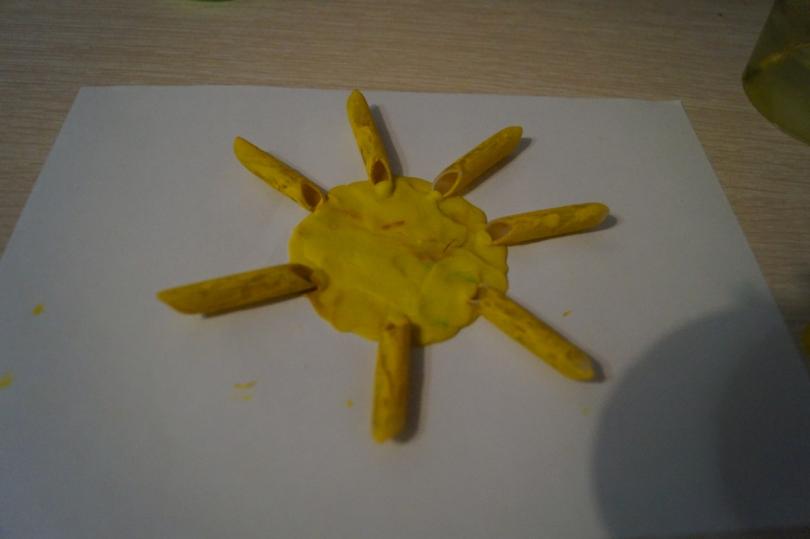 Вот такое солнышко получилось у меня. С нетерпением хочется посмотреть на ваши работы!